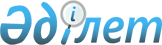 Азаматтардың жекелеген санаттарына амбулаториялық емдеу кезінде тегін дәрілік заттарды қосымша беру туралы
					
			Күшін жойған
			
			
		
					Оңтүстік Қазақстан облыстық мәслихатының 2008 жылғы 11 сәуірдегі № 6/86-IV шешімі. Оңтүстік Қазақстан облысының Әділет департаментінде 2008 жылғы 29 сәуірде № 1983 тіркелді. Күші жойылды - Түркістан облыстық мәслихатының 2020 жылғы 29 мамырдағы № 49/516-VI шешімімен
      Ескерту. Күші жойылды - Түркістан облыстық мәслихатының 29.05.2020 № 49/516-VI шешімімен (алғашқы ресми жарияланған күнінен кейін күнтізбелік он күн өткен соң қолданысқа енгізіледі).

      РҚАО-ның ескертпесі.

      Құжаттың мәтінінде түпнұсқаның пунктуациясы мен орфографиясы сақталған.
      "Халық денсаулығы және денсаулық сақтау жүйесі туралы" 2009 жылғы 18 қыркүйектегі Қазақстан Республикасының Кодексіне, "Қазақстан Республикасындағы жергілікті мемлекеттік басқару және өзін-өзі басқару туралы" Қазақстан Республикасының 2001 жылғы 23 қаңтардағы Заңына сәйкес Оңтүстік Қазақстан облыстық мәслихаты ШЕШІМ ЕТТІ:
      Ескерту. Кіріспе жаңа редакцияда - Оңтүстік Қазақстан облыстық мәслихатының 2011.09.21 N 44/432-IV (алғаш рет ресми жарияланғаннан кейін он күнтізбелік күн өткен соң қолданысқа енгізіледі) Шешімімен. 


      1. Қосымшаға сәйкес облыстық бюджет қаражаты есебінен Оңтүстік Қазақстан облысында тұратын азаматтардың жекелеген санаттарына амбулаториялық емдеу кезінде рецепт бойынша тегін дәрілік заттар қосымша берілсін.
      2. Осы шешім алғаш рет ресми жарияланған күнінен бастап он күнтізбелік күн өткен соң қолданысқа енгізіледі. Оңтүстік Қазақстан облысында тұратын азаматтардың жекелеген санаттарына амбулаториялық емдеу кезінде рецепт бойынша облыстық бюджет қаржысы есебінен тегін қосымша берілетін дәрілік заттар тізілімі
      Ескерту. Қосымша жаңа редакцияда - Оңтүстік Қазақстан облыстық мәслихатының 28.03.2013 № 12/96-V (алғаш ресми жарияланғаннан кейін күнтізбелік он күн өткен соң қолданысқа енгізіледі) шешімімен; өзгерістер енгізілді - Оңтүстік Қазақстан облыстық мәслихатының 15.04.2014 № 26/211-V; 09.12.2015 № 44/370-V; 25.02.2016 № 47/390-V; 27.06.2017 № 13/153-VI; 20.03.2018 № 21/246-VI (алғашқы ресми жарияланған күнінен кейін күнтізбелік он күн өткен соң қолданысқа енгізіледі); 21.06.2018 № 25/291-VI (алғашқы ресми жарияланған күнінен кейін күнтізбелік он күн өткен соң қолданысқа енгізіледі) шешімдерімен.
					© 2012. Қазақстан Республикасы Әділет министрлігінің «Қазақстан Республикасының Заңнама және құқықтық ақпарат институты» ШЖҚ РМК
				
      Облыстық мәслихат сессиясының төрағасы

      Облыстық мәслихаттың хатшысы
Оңтүстік Қазақстан
облыстық мәслихатының
2008 жылғы 11 сәуірдегі
N 6/86-IV шешіміне
қосымша
Қосымша дәрі-дәрмектердің аталуы
Азаматтар санаты
Гемагглютинин - "А" типті ботулиниялық токсин кешені 500 ЕД (Диспорт)
Барлық санаттар
Бозентан (Траклир) 125 мг
Барлық санаттар
Пульмикорт 500 мкг
Барлық санаттар
Селлсепт (микофенолата мофетил) 150 мг
Барлық санаттар
Силденафил 50 мг
Барлық санаттар
Трентал 400 мг
Барлық санаттар
Урсофальк 250 мл
Барлық санаттар
Флуимуцил 600 мг
Барлық санаттар
Циклоспорин А 35 мг
Барлық санаттар
Сандостатин 0,1мг/мл
Барлық санаттар
Руксолитиниб 15 мг, 5 мг
Барлық санаттар
Алглюкозидаза альфа 50 мг
Барлық санаттар
Экулизумаб 300 мг
Барлық санаттар
Тобрамицин 300 мг
Барлық санаттар
Адалимумаб 
Барлық санаттар
Адамның қалыпты иммуноглобулині
Барлық санаттар
Долутегравир
Барлық санаттар
Инфликсимаб
Барлық санаттар
Нутриен стандарт
Барлық санаттар
Тоцилизумаб 
Барлық санаттар
Урсодезоксихол қышқылы
Барлық санаттар
Этанерцепт
Барлық санаттар
Ацетилцистеин
Барлық санаттар
Колистиметат
Барлық санаттар
Комплекс аминокислот
Барлық санаттар
Антиингибиторный коагулянтный комплекс
Барлық санаттар
Третиноин
Барлық санаттар
Агалзидаза бета 35 мг (Фабразим)
Барлық санаттар
Лозап 50 мг
Барлық санаттар
Адемпас 2,5 мг (Риоцигуат)
Барлық санаттар
Вентавис 2 мл (Илопрост)
Барлық санаттар
Купренил
Барлық санаттар
Вазапрастан
Барлық санаттар
Руксолитиниб
Барлық санаттар
Фозиноприл
Барлық санаттар
Спиронолоктон
Барлық санаттар
Магний лактат дигидрат
Барлық санаттар
Валериан сығындысы
Барлық санаттар
Левокарнитин
Барлық санаттар
Карведилол
Барлық санаттар
Бисапролол
Барлық санаттар
Лизиноприл
Барлық санаттар
Убидекаренон
Барлық санаттар
Напроксен
Барлық санаттар
Аскорбин қышқылы (С дәрумені)+ рутин (Р дәрумені) кешенді дәрілік заты
Барлық санаттар
Балық майы 
Барлық санаттар
Кальций карбонаты
Барлық санаттар
Өсімдік тектес диуретикалық әсері бар дәрілік зат
Барлық санаттар
Кешенді полидәруменді дәрілік зат
Барлық санаттар
Цетиризин
Барлық санаттар
Левоцетиризин
Барлық санаттар
Ксилометазолин
Барлық санаттар
Мометазон фуроат
Барлық санаттар
Стерильді теңіз суы мұрын спрейі
Барлық санаттар
Флутиказон фуроат
Барлық санаттар
Ацетилцистеин+ туаминогептан сульфат 
Барлық санаттар
Ципрофлоксацин 
Барлық санаттар
Феназон
Барлық санаттар
Неомицин сульфаты +полимиксин B сульфат + дексаметазон
Барлық санаттар
Бетаметазон дипропионаты + клотримазол+ гентамицин кешенді дәрілік заты
Барлық санаттар
Бетаметазон
Барлық санаттар
Метилпреднизолон ацепонаты 
Барлық санаттар
Кетоконазол
Барлық санаттар
Урьяж Ксемоз
Барлық санаттар
Құрамында цинкі бар полидәруменді кешен
Барлық санаттар
Амоксициллин+клавулан қышқылы
Барлық санаттар
Домперидон
Барлық санаттар
Алгелдрат+ магний гидроксиды
Барлық санаттар
Фамотидин
Барлық санаттар
Мебеверин
Барлық санаттар
Висмут трикалиядицитраты
Барлық санаттар
Магний гидроксиды + алюминий гидроксиды
Барлық санаттар
Оксолин жақпа майы
Барлық санаттар
Құрамында бірнеше тірі симбиотикалық бактериалары бар кешенді дәрілік заттар
Барлық санаттар
Бұзау қанының депротеинделген гемодериваты
Барлық санаттар
Магний аспарагинаты + калий аспарагинаты
Барлық санаттар
Атропин сульфаты
Барлық санаттар
Бета аминомай қышқылы
Барлық санаттар
Винпоцетин
Барлық санаттар
Магний глутамат гидробромиды+гамма –аминомай қышқылы+пиридоксин+гамма амино-бета-оксимай қышқылы
Барлық санаттар
Құрамында карнитин+аденозин+ пиридоксин +рибофлавин+ цианокобаламин бар кешенді дәрілік заты
Барлық санаттар
Адеметионин 
Барлық санаттар
Гингко билоба
Барлық санаттар
Гопантен қышқылы
Барлық санаттар
Тербинафин
Барлық санаттар
Мельдоний
Барлық санаттар
Мексидол
Барлық санаттар
Бетагистин
Барлық санаттар
Баклофен
Барлық санаттар
Толперазон
Барлық санаттар
Тригексофенидил
Барлық санаттар
Оксибутинин
Барлық санаттар
Кортексин
Барлық санаттар
Инозин
Барлық санаттар
Ацикловир
Барлық санаттар
Хлоргексидин
Барлық санаттар
Полифитті май
Барлық санаттар
Токоферол
Барлық санаттар
Артикаин гидрохлориды + эпинефрин гидрохлориды
Барлық санаттар
Калий йодиды
Барлық санаттар
Колекальциферол
Барлық санаттар
Левотироксин натрий
Барлық санаттар
Фенилэфрин
Барлық санаттар
Тобрамицин
Барлық санаттар
Дифенгидрамин + нафазолин
Барлық санаттар
Интерферон альфа 2b + дифенгидрамин гидрохлориды
Барлық санаттар
Гексамидин диизетионаты + хлоргексидин биглюконаты +хлоркрезол 
Барлық санаттар
Клотримазол+хлорамфеникол+ беклометазон дипропионаты (сусыз)+ лидокаин гидрохлорид моногидраты
Барлық санаттар
Ибупрофен
Барлық санаттар
Клотримазол+ беклометазон
Барлық санаттар
Азитромицин
Барлық санаттар
Бенциклан
Барлық санаттар
Фосфолипидтер
Барлық санаттар
Темір сульфаты аскорбин қышқылымен
Барлық санаттар
Декспантенол
Барлық санаттар
Хлоргексидин
Барлық санаттар
Ретинол ацетат
Барлық санаттар
Күміс сульфатиазолы
Барлық санаттар
Адгезивті таңғыш
Барлық санаттар